В соответствии с пунктом 5 статьи 264.2 Бюджетного кодекса Российской Федерации, рассмотрев данные об исполнении бюджета сельского поселения Нижнематренский сельсовет Добринского муниципального района Липецкой области Российской Федерации, администрация сельского поселения Нижнематренский сельсоветПОСТАНОВЛЯЕТ:Утвердить отчет «Об исполнении бюджета  сельского поселения Нижнематренский сельсовет за 3 квартал  2020 года»  согласно приложению к настоящему постановлению.Контроль за исполнением настоящего постановления возложить на главного специалиста-эксперта администрации сельского поселения Нижнематренский сельсовет Маякову О.А.3. Настоящее постановление вступает в силу со дня его подписания и подлежит официальному обнародованию.И.о.главы администрации                                                                                       сельского поселения                                                                Н.Н.Горбунова	 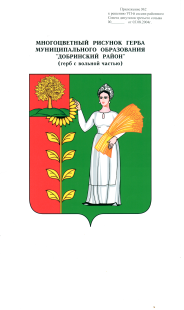 П О С Т А Н О В Л Е Н И ЕАДМИНИСТРАЦИИ СЕЛЬСКОГО ПОСЕЛЕНИЯНИЖНЕМАТРЕНСКИЙ СЕЛЬСОВЕТДобринского муниципального района Липецкой области15.10.2020г.                                  с.Нижняя Матренка                           № 58Об утверждении отчета об исполнении бюджета                                             сельского поселения Нижнематренский сельсовет                                     Добринского муниципального района Липецкой области                               Российской Федерации за 3 квартал  2020 годаОб утверждении отчета об исполнении бюджета                                             сельского поселения Нижнематренский сельсовет                                     Добринского муниципального района Липецкой области                               Российской Федерации за 3 квартал  2020 года